SORUMLU (Pozisyon)	SÜREÇ AKIŞ ŞEMASI	İLGİLİ DOKÜMAN / KAYITLAROİDB 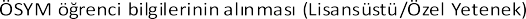 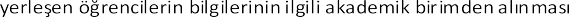 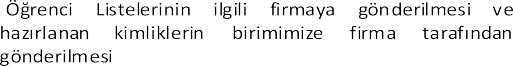 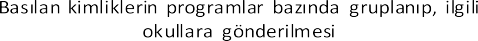 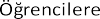 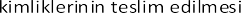 PersoneliOİDB PersoneliOİDBPersoneliBirim Öğrenci İşleriHazırlayanKontrolOnayBilgisayar İşletmeni       Nuri EROĞLUÖğr. Gör. Dr. Fatma EsinKURTÖğrenci İşleri Daire Başkanı Zuhal ÖZDEMİR